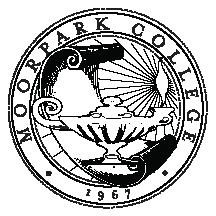 Faculty Development  CommitteeWednesday, March 21, 2012 2:30PM-4:00PMA138Makes recommendations on the direction and evaluation of professional development activities for full-time and part-time faculty:Define an annual theme for campus Professional Development tied to one or more of the college’s institutional effectiveness     goals, set annual goals for professional development activities, and evaluate effectiveness of each year’s program;Evaluate new faculty orientationPlan and implement Fall Flex Week activities;Plan and implement year-round Flex opportunities, including Teaching/Learning Lunches; andIf funds are available, administer, allocate funding, and evaluate the results of an annual professional development mini-grant     program. MEMBERSHIP/ATTENDANCEMINUTESMEMBERInitialsMEMBERInitialsCo-Chair DeanLori BennettCo-Chair FacultyLeeann MulvilleLanguage/Learning Res.Computer StudiesKathryn AdamsMary MillsFaten HabibXXXDeanKim HoffmansLori BennettJulius SokenuXXMathematics and Physical SciencesBrendan PurdyXNFO FacilitatorsPatty Colman Margaret TennantApplied and Social SciencesJulie CampbellElisa SetmireXXMedia/Visual Arts and EnrollmentServicesErika LizeeJoanna Miller Kristi Almeida-BowinInstructional TechnologyAshley ChelonisXPerforming Arts/Student LifeJudi GouldXASCRiley DwyerLife and Health SciencesRachel MessingerArgie CliffordXXGUESTSCALL TO ORDER2:30  Members IntroductionsCompleted2:35  Feb. Minutes for approvalApproved by vote2:40  Open CommentsNoneCOMMITTEE BUSINESS DISCUSSION/ACTION2:45  Co-Chair Replacement – Year End “Retreat”Leeann Mulville   Faculty agreed to meet for a year end social on April 27th at Café Firenzi   Co-Chair volunteer and nomination requests were discussed with the Faculty Development Committee for submission to the Academic Senate to serve beginning the Fall of 2012.  The following nominees/volunteers were submitted with request to committee members to discuss and return with additional nominations and feedback prior to submission to the Academic Senate.Brendan PurdyMargaret TennantMary Mills2:55   Workgroup ReportsTravel Funds  NFO – Margaret TennantFlexAlternative Delivery/Coffee BreaksKudosMarch Recipients:Hugo Hernandez - $1000Jeff Kreil - $500Scarlet Relle - $128Christine Cole - $192.14Sydney Sims - $1000Deanna Franke - $395Tracy Tennenhouse - $500Lisa Putnam - $400 (Declined)Vincent Crisostomo - $395Leeann advised that there was a one-time starting roll over of funds added to the faculty “opt-in” for a total of $22,000  To date faculty funding requests of $8,853 have been granted.  The remaining $13,147 will be returned to the general fund.  Next fiscal year funding will depend on “opt-in” faculty.  Opt-in announcement requests must be sent out in April with a May 1st deadline for those wishing to travel in June.    Lori commented that funds will be greatly reduced without the “roll-over” and the limit should be adjusted to maximum $500 per request.    Leeann will revise the application form and forward updates to faculty relative to the program success and request faculty feedback.No report for NFO April/May  Flex opportunities:April 12 Jeff Brown - Motivation Beyond ClassroomSyndey Sims – YogaApril 19Dan Vieira – Learning CommunitiesApril 26Kathryn Adams – Reconnecting with Passion  and CareerMay 2 – Panel Academic FreedomLeeann will compile advertising flier and disseminate via e-mail and hardcopies to mailboxes.Ashley advised good turnout for presentations.  “All  Use’s” announcements better than just the MyVcccd portal for advertisingNo Kudos for month of March – Leeann will remind faculty and staff of the program through all users announcement. Kudos for March:Information Technology – Help Desk (Aaron Kay, Ivan Small, Guy Campbell)Mickey AguilarLisa PutnamKathryn Adams will facilitate the April Kudos3:15  Fall Flex Presentations Planning – Sign up forms available  Presentation suggestions updated – refer Fall Flex facilitator sign-up sheet.  3:30  Update on “Academic Freedom Conversation” PanelBrendan PurdyKathryn AdamsProposed May 3rd  presentation 4:00        Adjourn Next Meeting April 18th